Computing Curriculum Plan2022-2023Year GroupAutumnSpringSummerNurseryIWB GamesTaking photos on ipadBeebotsReceptionIWB GamesTaking photos on ipadBeebotsYear 1Digital Literacy -There’s an App for ThatComputer ScienceOnline SafetyDigital Literacy – Becoming Digital AuthorsICT – Living with TechnologyCross Curricular TechnologyYear 2Computer ScienceOnline Safety –Safe surfinDigital Literacy – CubitectsICTCross Curricular TechnologyYear3Computer Science  - Hello world!Computer Science (robotics)CommunicationOnline Safety - My Life onlineDigital Literacy3D DesignICTAda LovelaceCross Curricular TechnologyYear 4Computer ScienceCake FactoryComputer Science (robotics)Robot FactoryOnline Safety - My Life onlineDigital LiteracySphero Movie TrailerICTSteve JobsCross Curricular TechnologyYear 5Computer ScienceGame StudioComputer Science (robotics)Autonomous VehiclesOnline Safety - My Life onlineDigital LiteracyStill Image EditingICTAlan TuringCross Curricular TechnologyYear 6Computer ScienceStar ChaserComputer Science (robotics)  Game DevelopmentOnline Safety - My Life onlineDigital Literacy Arthouse AnimationICTKatherine JohnsonCross Curricular Technology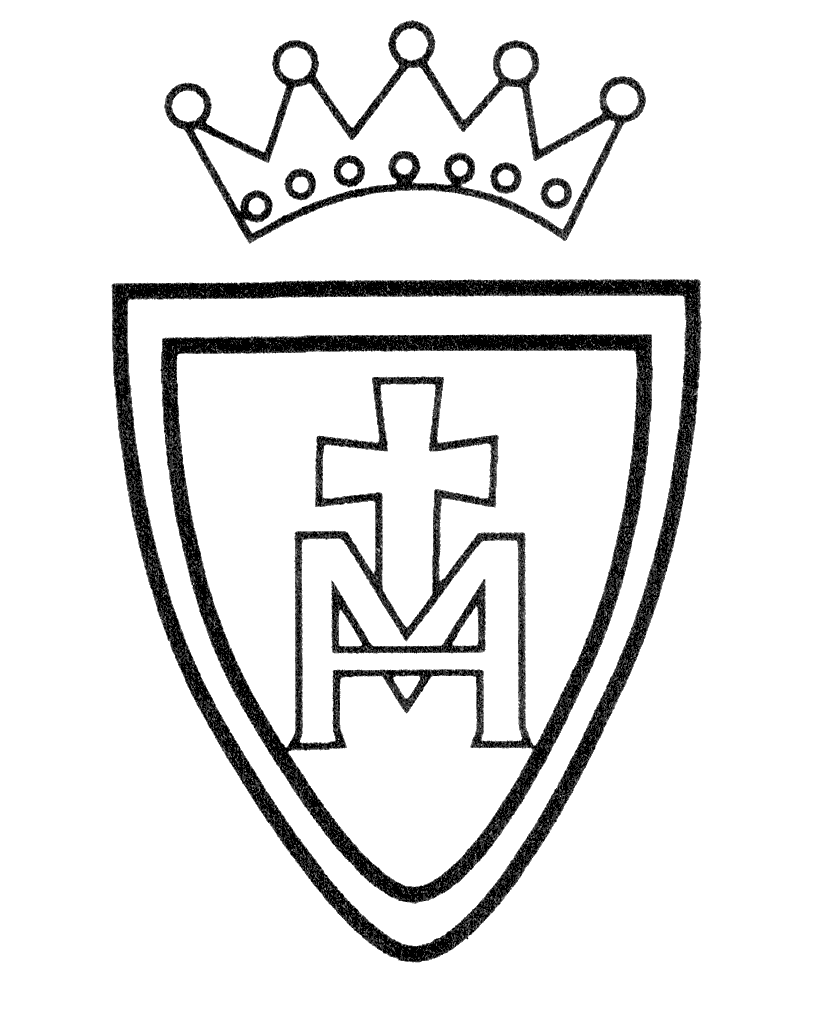 